АДМИНИСТРАЦИЯ  ЛЕНИНСКОГО СЕЛЬСКОГО ПОСЕЛЕНИЯУСТЬ-ЛАБИНСКОГО РАЙОНАП О С Т А Н О В Л Е Н И Еот 11.06.2020 г.										№  40хутор БезлесныйОб утверждении Порядка осуществления профессиональной служебной деятельности в дистанционном формате муниципальнымислужащими администрации Ленинского сельского поселенияУсть-Лабинского районаВ соответствии с Законом Краснодарского края от 8 июня 2007 года № 1244-КЗ «О муниципальной службе в Краснодарском крае», Трудовым кодексом Российской Федерации, администрация Ленинского сельского поселения  Усть-Лабинского района постановлят:1.	Утвердить Порядок осуществления профессиональной служебной деятельности в дистанционном формате муниципальными служащими администрации Ленинского сельского поселения  Усть-Лабинского района (прилагается).2.	Руководителям отраслевых (функциональных) органов администрации Ленинского сельского поселения  Усть-Лабинского района:2.1.	Обеспечить применение настоящего Порядка в деятельности отраслевых (функциональных) органов администрации Ленинского сельского поселения Усть-Лабинского района при подготовке документов в электронном виде при наличии соответствующих организационно-технических возможностей, включая соблюдение информационной безопасности и наличие сетевого доступа к используемым в работе приложениям;2.2.	Обеспечить техническое и методическое сопровождение профессиональной служебной деятельности муниципальных служащих, переведенных на дистанционный формат.3.	Общему отделу администрации Ленинского сельского/городского поселения  Усть-Лабинского района (Пулека) обнародовать настоящее постановление в установленных местах и разместить его на официальном сайте органа местного самоуправления Ленинского сельского поселения  Усть-Лабинского района в сети «Интернет».Контроль за выполнением настоящего постановления оставляю за собой.Постановление вступает в силу после его официального обнародования.ГлаваЛенинского сельского/городского поселенияУсть-Лабинского района	В.П. АвджянПРИЛОЖЕНИЕУТВЕРЖДЕНпостановлением администрацииЛенинского сельского поселенияУсть-Лабинского районаот 11.06.2020 года № 40Порядокосуществления профессиональной служебной деятельности в дистанционном формате муниципальными служащими администрации Ленинского сельского поселения Усть-Лабинского района1. Настоящий порядок регулирует вопросы осуществления профессиональной служебной деятельности в дистанционном формате муниципальными служащими администрации Ленинского сельского поселения  Усть-Лабинского района в случае катастрофы природного или техногенного характера, производственной аварии, несчастного случая на производстве, пожара, наводнения, голода, землетрясения, эпидемии или эпизоотии и в любых исключительных случаях, ставящих под угрозу жизнь или нормальные жизненные условия всего населения или его части (далее - Порядок).2.	Условия осуществления профессиональной служебной деятельности муниципальным служащим в дистанционном формате определяется правилами внутреннего трудового распорядка в администрации Ленинского сельского поселения  Усть-Лабинского района, трудовым договором (дополнительным соглашением к трудовому договору), должностной инструкцией муниципального служащего.3.	Перечень должностей муниципальной службы, при замещении которых профессиональная служебная деятельность может осуществляться муниципальным служащим в дистанционном формате, определяется правовым актом представителя нанимателя в силу обстоятельств, указанных в пункте 1 настоящего Порядка.Преимущественно на дистанционный формат осуществления профессиональной служебной деятельности представителем нанимателя могут быть переведены муниципальные служащие:беременные и многодетные женщины;женщины, имеющие малолетних детей.4.	Материально-техническое обеспечение профессиональной служебной деятельности муниципальных служащих в дистанционном формате осуществляется руководителем отраслевого (функционального) органа администрации Ленинского сельского поселения Усть-Лабинского района с соблюдением требований действующего законодательства.5.	Осуществление муниципальным служащим профессиональной служебной деятельности в дистанционном формате допускается только при наличии соответствующих организационно-технических возможностей.6.	В случае необходимости удаленного подключения автоматизированного рабочего места муниципального служащего к информационным ресурсам администрации Ленинского сельского поселения  Усть-Лабинского района, такое подключение осуществляется с соблюдением принципов и требований действующего законодательства в области защиты информации.Удаленное подключение рабочего места муниципального служащего допускается исключительно посредством применения сертифицированных средств защиты информации, прошедших в установленном федеральным законодательством порядке сертификацию в Федеральной службе безопасности Российской Федерации и (или) получившие подтверждение соответствия в Федеральной службе по техническому и экспортному контролю, а также с соблюдением необходимых мер при обработке информации, подлежащей защите согласно требованиям действующего законодательства.7.	Профессиональная служебная деятельность в дистанционном формате не может осуществляться с:документами, содержащими информацию ограниченного доступа («для служебного пользования» или гриф секретности «секретно», «совершенно секретно», «особой важности»);документами по мобилизационной подготовке и мобилизации;иными документами, содержащими сведения, отнесенные федеральным законодательством к категории ограниченного доступа.8.	Решение об осуществлении профессиональной служебной деятельности в дистанционном формате муниципальным служащим принимается представителем нанимателя по заявлению муниципального служащего на имя представителя нанимателя с учетом требований настоящего Порядка и учетом функциональных особенностей деятельности соответствующего структурного подразделения администрации Ленинского сельского поселения Усть-Лабинского района, важности и значимости стоящих перед ним задач и с учетом необходимости обеспечения непрерывности муниципального управления.Решение об осуществлении муниципальным служащим профессиональной служебной деятельности в дистанционном формате либо об отказе принимается представителем нанимателя в течении трех служебных дней после поступления заявления муниципального служащего.9.	Муниципальному служащему отказывается в осуществлении профессиональной служебной деятельности в дистанционном формате в случае невозможности ее осуществления по основаниям, предусмотренным пунктами 3 - 8 настоящего Порядка.10.	В период осуществления профессиональной служебной деятельности в дистанционном формате на муниципального служащего в полном объеме распространяется законодательство о муниципальной службе, включая вопросы оплаты труда, предоставления гарантий и компенсаций.11.	При осуществлении профессиональной служебной деятельности в дистанционном формате муниципальный служащий обязан соблюдать установленные федеральным законодательством о муниципальной службе и противодействии коррупции обязанности, ограничения и запреты, а также служебную дисциплину, требования к служебному поведению, в том числе требования законодательства в области охраны труда.12.	Осуществление профессиональной служебной деятельности в дистанционном формате прекращается досрочно в случае несоблюдения муниципальным служащим настоящего Порядка, на основании заявления муниципального служащего, а также в связи с прекращением действия обстоятельств, указанных в пункте 1 настоящего Порядка.13.	Профессиональная служебная деятельность муниципального служащего после окончания дистанционного исполнения должностных обязанностей осуществляется в ранее установленном порядке в соответствии с законодательством о муниципальной службе.ГлаваЛенинского сельского поселенияУсть-Лабинского района                                                                  В.П. Авджян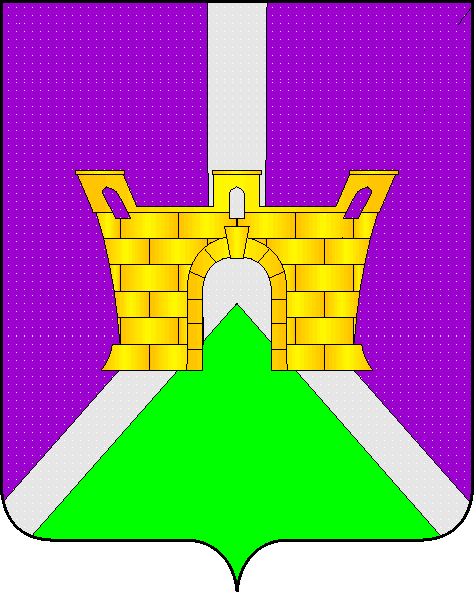 